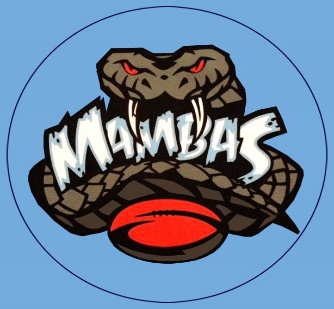 MUSWELLBROOK LADIES AND MIXED TOUCH FOOTBALLWEEK 1: 19th OCTOBER 20206.00pm Ladies                                                                                               Referee   Field 3: North Stars vs Lady Cats                                              Tyreece/Liam AndersonField 4: U16 Rep Mambas vs Kuzzie Girls                                          Liam Galvin          6.45pm Mixed                                                                                                Referee                                         Field 1: Not Fast But Furious vs Aberdeen                                             Leon Doyle Field 2: PPS vs Michael Johnson                                                        Tyreece AndersonField 3: Mud Crabs vs Can’t Touch This                                                   Jacob EllisField 4: BLOAT FC vs White Line Fever                                                Liam AndersonField 5: Snatch N Grab vs Hunter Valley Concrete                             Mitch GalvinField 6: Blu Water vs Chiropractic Life M’Brook                                  Lachie Clare   7.30pm Mixed                                                                                                 Referee        Field 1: Betta Electrical vs Easier Said Than Run                                Mick MellickField 2: Touch Feely vs WAP                                                                    Leon DoyleField 3: WARU vs Class On Grass                                                        Bomber JonesField 4: PIRTEK vs Bob Cats                                                                     Liam GalvinField 5: The Kuzziez vs Swamp Donkeys                                            Anthony Cubillo    Field 6: Your Shout vs CU at the Bar                                                    Mitch Galvin